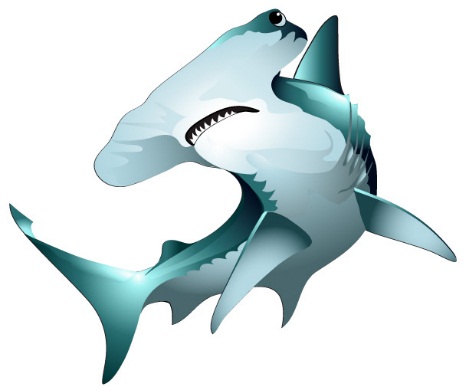 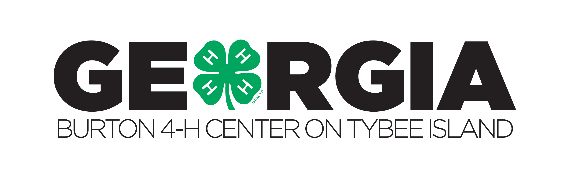 SHARKSNAME:DORM: SHARKSNAME:DORM: SHARKSNAME:DORM: SHARKSNAME:DORM: SHARKSNAME:DORM: SHARKSNAME:DORM: SHARKSNAME:DORM: SHARKSNAME:DORM: SHARKSNAME:DORM: SHARKSNAME:DORM: SHARKSNAME:DORM: SHARKSNAME:DORM: SHARKSNAME:DORM: SHARKSNAME:DORM: SHARKSNAME:DORM: SHARKSNAME:DORM: SHARKSNAME:DORM: SHARKSNAME:DORM: 